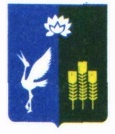 МУНИЦИПАЛЬНЫЙ КОМИТЕТПРОХОРСКОГО СЕЛЬСКОГО ПОСЕЛЕНИЯСПАССКОГО МУНИЦИПАЛЬНОГО РАЙОНАПРИМОРСКОГО КРАЯРЕШЕНИЕ13 февраль 2018 года                           с.Прохоры                                                № 153О проведении публичных слушаний по вопросу принятия решения«О внесении изменений и дополнений в Устав Прохорского сельского поселения»Руководствуясь Федеральным законом от 6 октября 2003 года № 131-ФЗ «Об общих принципах организации местного самоуправления в Российской Федерации», Уставом Прохорского сельского поселения, Положением о публичных слушаниях на территории Прохорского сельского поселения, муниципальный комитет Прохорского сельского поселенияРЕШИЛ:1. Назначить на 15 марта 2018 года публичные слушания по вопросу принятия решения «О внесении изменений и дополнений в Устав Прохорского сельского поселения».2. Утвердить проект решения «О внесении изменений и дополнений в Устав Прохорского сельского поселения» (приложение № 1).3. Установить срок подачи предложений и рекомендаций по обсуждаемым вопросам до 13 марта 2018 года. Учет предложений и участие граждан в обсуждении указанных вопросов проводится в порядке, установленном Положением о публичных слушаниях на территории Прохорского сельского поселения.4. Назначить ответственным за подготовку и проведение публичных слушаний, организацию и проведение заседания комиссии по проведению публичных слушаний – депутата муниципального комитета Прохорского сельского поселения (Кабачинская).5. Утвердить состав комиссии по проведению публичных слушаний (приложение № 2) 6. Публичные слушания провести в помещении администрации Прохорского сельского поселения по адресу: с. Прохоры, ул. Ленинская, 66. Начало слушаний: в 16.007. Настоящее решение вступает в силу с момента его подписания и подлежит официальному опубликованию (обнародованию) в газете «Родное село».Глава Прохорского сельского поселения                                                В. В. КобзарьПредседатель муниципального комитета	 Прохорского сельского поселения		                                         Д .В. ВеремчукПриложение № 1 к решению муниципального комитета Прохорского сельского поселения от 13.02.2018 №153МУНИЦИПАЛЬНЫЙ КОМИТЕТ
ПРОХОРСКОГО СЕЛЬСКОГО ПОСЕЛЕНИЯСПАССКОГО МУНИЦИПАЛЬНОГО РАЙОНА
ПРИМОРСКОГО КРАЯРЕШЕНИЕ (проект) ________ 2018 г.                               с.Прохоры                                                     № О внесении изменений и дополнений в Устав Прохорского сельского поселенияВ целях приведения Устава Прохорского сельского поселения (в редакции решения муниципального комитета Прохорского сельского поселения от 06.04.2012 г. № 10 с изменениями от 12.09.2012 №17, от 16.12.2012 №29, от 03.04.2013 №5, от 24.07.2013 №18, от 08.12.2013 №38, от 24.03.2014 №50, от 27.06.2014 №67, от 22.10.2014 №82, от 28.04.2015 №103, от 22.06.2015 №120, от 05.11.2015 №11, от 09.03.2016 №38, №59 от 27.06.2016, от 19.01. 2017 №88, от 06.06.2017 №108) в соответствие с Федеральным законом от 6 октября 2003 года № 131-ФЗ «Об общих принципах организации местного самоуправления в Российской Федерации», Руководствуясь Федеральным законом от 06.10.2003 №131-ФЗ «Об общих принципах организации местного самоуправления в Российской Федерации», , Федерального закона 299- ФЗ от 30 октября 2017 года «О внесении изменений в отдельные законодательные акты» муниципальный комитет Прохорского сельского поселения, Федеральных законов от 05.12.2017 года    № 389 – ФЗ «О внесении изменений в ст 25.1. и 56 Федерального закона № 131-ФЗ» и 380 – ФЗ «О внесении изменений в ст 36 федерального закона № 131- ФЗ, Федеральных  законов от 29 декабря 2017 года № 455-ФЗ « О внесении изменений в Градостроительный  кодекс  Российской Федерации и отдельные законодательные акты Российской Федерации» , № 463- ФЗ « О внесении изменений в Федеральный закон «Об общих принципах организации местного самоуправления в Российской Федерации», №392-ФЗ от 05.12.2017г. «О внесении изменений в отдельные законодательные акты Российской Федерации по вопросам совершенствования проведения независимой оценки качества условий оказания услуг организациями в сфере культуры, охраны здоровья, образования, социального обслуживания и федеральными учреждениями медико-социальной экспертизы»,   Уставом Прохорского сельского поселения, в целях приведения Устава Прохорского сельского поселения в соответствие с действующим законодательством  муниципальный комитет  Прохорского сельского поселения  , муниципальный комитет Прохорского сельского поселения РЕШИЛ:	1.	Внести в Устав Прохорского  сельского поселения следующие изменения:1)	ст.6 дополнить пунктом 4.2 следующего содержания:4.2 полномочиями в сфере стратегического планирования , предусмотренными Федеральным законом от 28 июня 2014 года № 172- ФЗ «О стратегическом планировании в Российской Федерации»;1.2) пункт 7 изложить в следующей редакции :7. «организация сбора статистических показателей , характеризующих состояние экономики и социальной сферы поселения и представление указанных данных органам государственной власти в порядке , установленном Правительством Российской Федерации»2) Часть 3 ст.16 дополнить пунктом 2.1 следующего содержания:2.1 «проект стратегии социально- экономического развития Прохорского сельского поселения»3)  в пункте 3 слова « проекты планов и программ развития Прохорского сельского поселения»  - исключить4) пункт 4 ст.25 изложить в следующей редакции:4. «утверждение стратегии социально экономического развития Прохорского сельского поселения»5)	Пункт 9 ст.5 изложить в следующей редакции:9.	утверждение правил благоустройства территории поселения, осуществление контроля за их соблюдением, организация благоустройства территории поселения в соответствии с указанными правилами, а также организация использования, охраны, защиты, воспроизводства городских лесов, лесов особо охраняемых природных территорий, расположенных в границах населенных пунктов поселения	6)	наименование ст.16.изложить в следующей редакции:Статья 16. Публичные слушания , общественные обсуждения.6.1) пункт 3 части 3 изложить в следующей редакции:3. по проектам генеральных планов, проектам правил землепользования и застройки, проектам планировки территории, проектам межевания территории, проектам правил благоустройства территорий, проектам, предусматривающим внесение изменений в один из указанных утвержденных документов, проектам решений о предоставлении разрешения на условно разрешенный вид использования земельного участка или объекта капитального строительства, проектам решений о предоставлении разрешения на отклонение от предельных параметров разрешенного строительства, реконструкции объектов капитального строительства, вопросам изменения одного вида разрешенного использования земельных участков и объектов капитального строительства на другой вид такого использования. При отсутствии утвержденных правил землепользования и застройки проводятся общественные обсуждения или публичные слушания, порядок организации и проведения которых определяется уставом Прохорского сельского поселения и (или) нормативным правовым актом муниципального комитета Прохорского сельского поселения с учетом положений законодательства о градостроительной деятельности.7) Часть 4  ст.16 изложить в следующей редакции:4. Порядок организации и проведения публичных слушаний по проектам и вопросам, указанным в части 3 настоящей статьи, определяется нормативными правовыми актами муниципального комитета Прохорского сельского поселения.8)  пункт 14 ст. 32 изложить в следующей редакции:14. в случае , если глава Прохорского сельского поселения , полномочия которого прекращены на основании правового акта Губернатора Приморского края об отрешении от должности Главы Прохорского сельского поселения либо на основании решения муниципального комитета Прохорского сельского поселения об удалении главы Прохорского сельского поселения  в отставку, обжалует данные правовой акт или решение в судебном порядке , досрочные выборы главы Прохорского сельского поселения , избираемого на муниципальных выборах, не могут быть назначены до вступления решения суда в законную силу»;9) ст. 65 изложить в следующей редакции:ст. 65 .Средства самообложения граждан.Под средствами самообложения граждан понимаются разовые платежи граждан , осуществляемые  для решения вопросов местного значения . Размер платежей в порядке самообложения устанавливается в абсолютной величине равным для  всех жителей Прохорского сельского поселения., за исключением отдельных категорий граждан , численность которых не может превышать 30% от общего числа жителей Прохорского сельского поселения и для которых размер платежей может быть уменьшен.10) Пункт 12 статьи 7 Устава Прохорского сельского поселения  Спаского муниципального района признать утратившим силу.      2. Направить настоящее решение в Управление Министерства юстиции Российской Федерации по Приморскому краю, в порядке, установленном Федеральным законом № 97-ФЗ от 21 июля 2005 года «О государственной регистрации уставов муниципальных образований»,  для государственной регистрации.     3. Настоящее решение вступает в силу с момента его официального опубликования    после государственной регистрации.       4. Контроль за исполнением настоящего решения оставляю за собой.Глава Прохорского сельского поселения                                В. В. КобзарьПриложение № 2 к решению муниципального комитета Прохорского сельского поселения от 13.02.2018 №153СОСТАВкомиссии по проведению публичных слушаний1. Кобзарь В. В. – глава Прохорского сельского поселения;2. Веремчук Д.В. – председатель муниципального комитета Прохорского сельского поселения;3. Степанова  С.А. -  заместитель председателя  муниципального комитета Прохорского сельского поселения; 4. Кабачинская О. В. – депутат муниципального комитета Прохорского сельского поселения;5. Е. А. Лопатко – ведущий специалист 2 разряда администрации Прохорского сельского поселения